na členskou schůzi Mikroregionu Bystřicko Dobrý den, přijměte, prosím, pozvání na členskou schůzi Mikroregionu Bystřicko, která se uskuteční ve středu dne 19. prosince 2019 od 16.00 hodin v zasedací místnosti MěÚ Bystřice nad Pernštejnem.ZahájeníSchválení programu schůze, volba ověřovatelů zápisuHospodaření MB – schválení dokumentů k hospodaření (Rozpočtové provizorium 2020, Střednědobý výhled rozpočtu 2021-2022, informace o zveřejnění dokumentů dle zákona č, 250Závěr jednání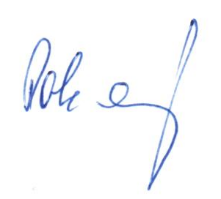 Na shledanou s Vámi se těší         				                               			  Libor Pokorný, předseda mikroregionu Bystřicko 